    桃園市進出口商業同業公會 函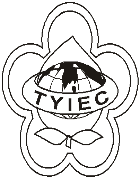          Taoyuan Importers & Exporters Chamber of Commerce桃園市桃園區春日路1235之2號3F           TEL:886-3-316-4346   886-3-325-3781   FAX:886-3-355-9651ie325@ms19.hinet.net     www.taoyuanproduct.org受 文 者：睿昱國際有限公司 發文日期：中華民國109年10月14日發文字號：桃貿豐字第20601號附    件：隨文主   旨：公告「輸入非醫用口罩原產地標示規定」如附件，並自109年10月22日起實施。說   明：      一、依據經濟部國際貿易局109年10月8日貿服字第          1090152724A號函辦理。   二、輸入非醫用口罩(即CCC6307.90.50.39-3「其他紡織材       料製口罩」)，應於口罩最小包裝標示正確原產地，其       標示位置從外觀上應具顯著性且易於辨識。未依規定標       示者，不得輸入。 理事長  簡 文 豐